150 волонтеров помогут ивановцам при голосовании за объекты благоустройства
26 апреля в Иванове стартует голосование по отбору территорий для благоустройства в рамках нацпроекта «Формирование комфортной городской среды». Проголосовать можно будет по двум категориям: за общественные пространства и за территории, благоустраиваемые в рамках общественных инициатив.Как рассказала начальник городского управления архитектуры и градостроительства Юлия Косорукова, общественные территории, выставленные на голосование, были отобраны ивановцами в 2019 году: сквер за мемориалом Героям фронта и тыла, сквер за кинотеатром «Современник», Введенский сквер и территория между домами 11 и 13 по улице Парижской Коммуны. «По этим четырём территориям жителям предстоит выбрать наполнение. То есть по каждой территории будет несколько вариантов. Например, хотите вы видеть здесь детскую площадку, спортивное оборудование или, чтобы это была зона тихого отдыха», - пояснила Юлия Косорукова.В прошлом году Депутаты Ивановкой городской думы в своих округах провели большую работу с жителями. Народные избранники собирали предложения, где, по мнению ивановцев, надо организовать спортивную площадку, создать сквер. Всего в 20 избирательных округах сформировано 56 территорий. Все они перечнем будут также выставлены на голосование. «Здесь уже будет рейтинговое голосование. Те территории, которые наберут большее количество голосов, будут благоустроены в первую очередь», - добавила представитель мэрии.Напомним, каждый гражданин России старше 14 лет может отдать свой голос за одну из предложенных территорий или же за дизайн-проект уже отобранного пространства.Для того чтобы принять участие в голосовании, нужно зайти на сайт 37.gorodsreda.ru и выбрать муниципальное образование. Если у вас есть учетная запись на сайте госуслуг, то авторизоваться можно через нее. Если нет – нужно зарегистрироваться, указав в форме регистрации ваши данные и номер телефона. Далее выберите из списка общественную территорию или дизайн-проект благоустройства, который, по вашему мнению, должен быть благоустроен в первую очередь.Информировать о тех проектах, которые выносятся на обсуждение, а также консультировать при голосовании ивановцев также будут волонтеры. Все они прошли специальное обучение на базе ресурсного центра добровольчества Ивановской области.«Процедура очень простая. Для того, чтобы проголосовать необходимо сообщить волонтеру номер телефона и назвать код, который придет на мобильный. Никаких документов удостоверяющих личность не надо. Просто придет смс с кодом подтверждения, - рассказал член добровольческого отряда Игорь Головин. - Не бойтесь обращаться к нашим волонтерам, если будут проблемы, они всегда вам помогут».Обращаем внимание, что волонтеры в форменной одежде проекта будут работать во всех отделах МФЦ, а также в торгово-развлекательных комплексах «Ясень», «Тополь» и «Серебряный город».График работы волонтеров:«Центральный» отдел МКУ МФЦ в городе Иванове (ул. Советская, д.25):
Понедельник с 13:00 до 17:00,
Четверг с 13:00 до 17:00.«Ленинский» отдел МКУ МФЦ в городе Иванове (ул. Куконковых, д.144а):
Среда с 14:00 до 18:00
Пятница с 12:00 до 16:00«Октябрьский» отдел МКУ МФЦ в городе Иванове (пр. Ленина, д.108):
Вторник с 13:00 до 17:00
Среда с 14:00 до 18:00«Фрунзенский» отдел МКУ МФЦ в городе Иванове (ул. Красных Зорь, д.10):
Вторник с 13:00 до 17:00
Четверг с 13:00 до 17:00ОГБУ МФЦ Ивановской области (ул. Лежневская, д. 55):
Понедельник с 13:00 до 17:00
Пятница с 12:00 до 16:00ТРК «Тополь» (ул. Лежневская, д.55)
Суббота с 10:00 до 17:30
Воскресение с 10:00 до 17:30ТРК «Ясень» (пр. Строителей, д.25)
Суббота с 10:00 до 17:30
Воскресение с 10:00 до 17:30ТРЦ «Серебряный город» (ул. 8 марта, д.32)
Суббота с 10:00 до 17:30
Воскресение с 10:00 до 17:30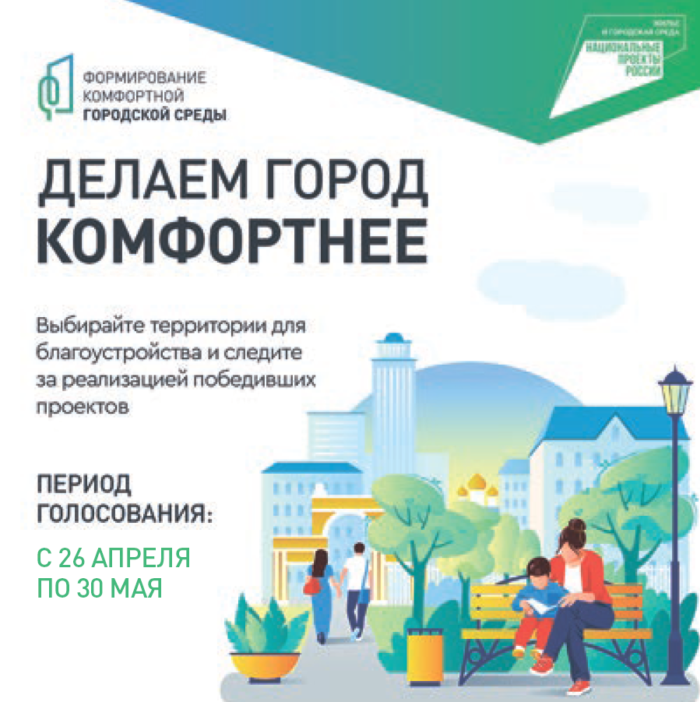 